YÊU CẦU CHÀO GIÁ	Kính gửi: Các đơn vị cung cấp trang phục bảo hộ lao động.Trường Đại học Kinh tế TP. Hồ Chí Minh hiện đang có nhu cầu trang bị mới trang phục bảo hộ lao động (Bộ đồng phục kỹ thuật và bộ đồng phục vệ sinh bảo vệ môi trường) cho nhân viên phục vụ thuộc Phòng Cơ sở vật chất và Trung tâm Hỗ trợ sinh viên.Kính mời các nhà cung cấp quan tâm cho báo giá theo chủng loại dưới đây Khi chào giá phải đáp ứng các yêu cầu về chất liệu vải và mẫu mã theo bảng dưới đây:Thời gian nhận: từ ngày 14/6/ 2018 đến ngày 18/6/2018.Hình thực nhận: phiếu chào giá theo mẫu đính kèm, có đóng dấu niêm phòng ngoài bị thư ghi rõ danh mục chào giá và gửi về.Phòng Tài chính – Kế toán - phòng A.009Trường Đại học Kinh tế TP.HCM, số 59C Nguyễn Đình Chiểu, F6,Q3BỘ GIÁO DỤC VÀ ĐÀO TẠOTRƯỜNG ĐẠI HỌC KINH TẾ  TP.HCMCỘNG HÒA XÃ HỘI CHỦ NGHĨA VIỆT Độc lập – Tự do – Hạnh phúcChào giá trang phục bảo hộ lao độngTP.Hồ Chí Minh, ngày 14 tháng 6 năm 2018STTTên/Chủng loại hàng hóa hàngĐVTSLĐặc tính kỹ thuậtYêu cầu bảo hànhCác yêu cầu khác1Bộ đồng phục kỹ thuật Bộ81Bộ kỹ thuật Nam (Áo: Vải Ford màu xanh đậm - Quần: Vải Ferrari Ấn Độ màu xanh đen)Yêu cầuVải đúng màu và chất lượng -đến đo size tại Trường1Bộ đồng phục kỹ thuật Bộ81Kích cỡ: Theo số đo thực tế của từng người.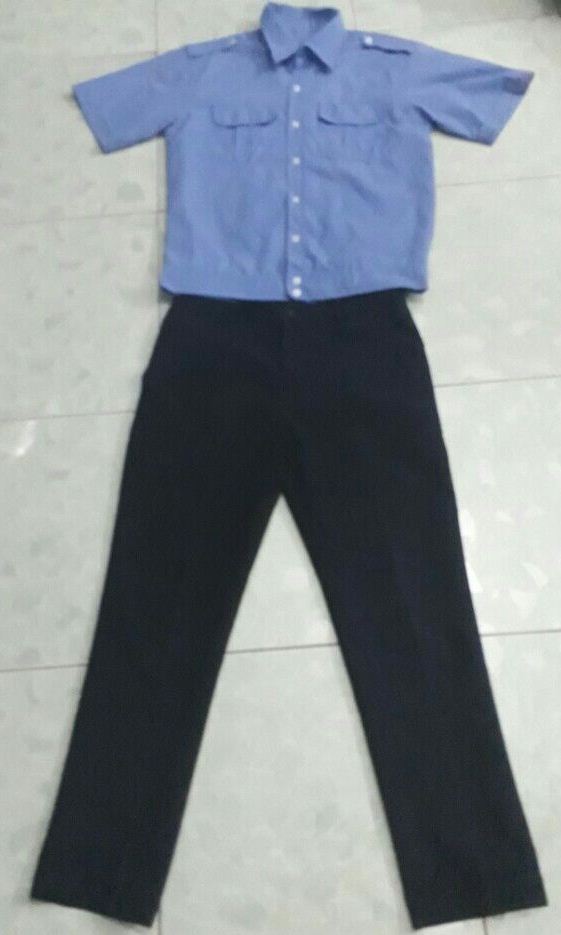 Yêu cầuVải đúng màu và chất lượng -đến đo size tại Trường2Bộ đồng phục vệ sinh - môi trườngBộ48Bộ đồng phục vệ sinh Nữ (Áo: Vải Ford màu xanh biển; Quần: Vải kaki thun Việt nam màu xanh đen)Kích cỡ: Theo số đo thực tế của từng người.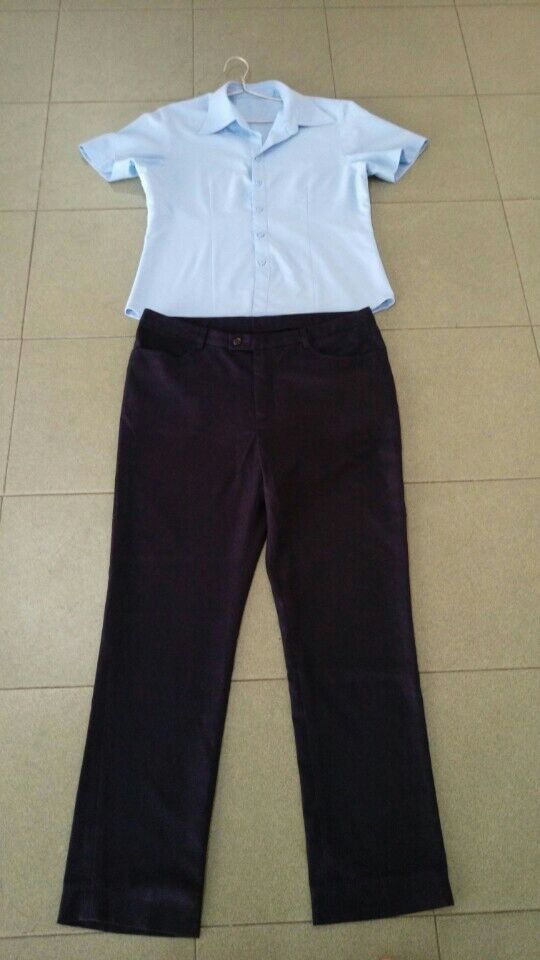 Yêu cầuVải đúng màu và chất lượng -đến đo size tại Trường